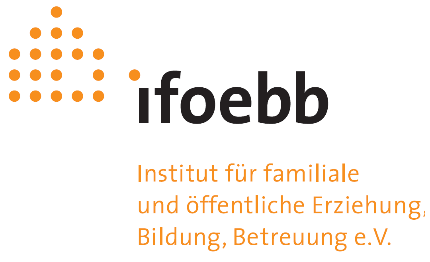 Einladung zum Fachtag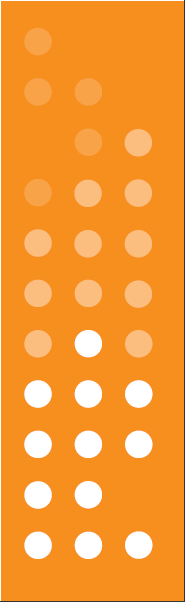  „Abenteuer Erziehung“   Neue Medien im familialen und öffentlichen KontextDienstag, 26. Januar 2016von 9.00 bis 17.00 Uhrim Campus Westend der Goethe-Universität Casino Raum 1.801 Theodor-W.-Adorno-Platz 160329 Frankfurt am Main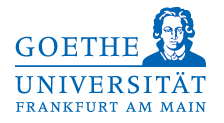 „Abenteuer Erziehung“ Neue Medien im familialen und öffentlichen KontextZum zweiten Mal befasst sich der ifoebb-Fachtag mit dem „Abenteuer Erziehung“. Für Abenteuer gibt es keine Rezepte oder Vorgaben. Abenteuer bergen Wagnis und Risiko, erfordern Neugier und Mut. Ging es am Fachtag 2015 um „Wege zwischen Intuition und Professionalität“, wird 2016 „Neue Medien“ das Schwerpunkthema sein. Diese spielen eine immer größere Rolle in Familien wie auch in Kindertagesstätten, Kindertagespflegestellen, Schulen und im Lebensalltag allgemein.Medienerziehung wird derzeit von vielen Institutionen in Foren oder Tagungen aufgegriffen. Die meisten befassen sich vorrangig mit dem Aspekt des kompetenten Umgangs, des Kompetenzerwerbs und mit Sicherheitsaspekten. Der ifoebb-Fachtag 2016 hingegen legt den Fokus auf Anforderungen an Eltern und professionell Erziehende bzw. Auswirkungen auf deren Erziehungspartnerschaft. Leitende Frage wird sein: „Wie geht es Müttern, Vätern, Pädagoginnen und Pädagogen im Umgang mit neuen Medien?“ Auch Themen wie das  Erlernen neuer Kulturtechniken, Medienethik und Auswirkungen auf soziale Beziehungen, sowie Befürchtungen und Ängste in Bezug auf neue Medien sollen Raum haben.Im Vortrag am Vormittag wird eine aktuelle Grundlagenstudie des SINUS-Instituts Heidelberg über Kinder unter neun Jahren vorgestellt, die  das Thema unter neuen Perspektiven betrachtet. Ein weiterer Impuls am Nachmittag lenkt den Blick insbesondere auf Jugendliche. Durch verschiedene Formen des fachlichen Austauschs, wie z. B. moderierte Kleingruppen, wird den Teilnehmenden eine intensive Auseinandersetzung mit dem Thema ermöglicht.Wir laden Sie ein, sich mit uns dem „Abenteuer Erziehung“ aus unterschiedlichen Perspektiven zu nähern.Programm ab 9.00 Eröffnung des Tagungsbüros  9.30 	Begrüßung 
              Prof. Dr. Heide Kallert, ifoebb	Grußwort der Dekanin des Fachbereichs Erziehungswissen-
              schaften Prof. Dr. Diemut Kucharz 9.45 	Bewegter Einstieg	Marion Limbach-Perl, Dipl.Päd., Fachberaterin für              Kinderbetreuung in Kindertagesstätten und KindertagespflegeKaffeepause10.45     Vortrag„Kinder in der digitalen Welt – U9-Studie“Meike Otternberg, Deutsches Institut für Vertrauen und Sicherheit im Internet (DIVSI)12.00     Diskussionen zu Thesen aus dem Vortrag12:30 	Mittagspause 13.45     Austausch in Arbeitsgruppen               AG 1: Welchen Einfluss haben neue Medien auf Erziehungspartnerschaften?               AG 2: Wie geht es Pädagoginnen und Pädagogen? Befürchtungen und Chancen im Umgang mit neuen Medien              AG 3: Was brauchen die Kinder? Wo stehe ich selbst? Ein Spannungsfeld?              AG 4: Wie verändern neue Medien die Lernkultur?              AG 5: Wie wirken sich neue Medien auf soziale Beziehungen und Freundschaften aus?15.15     Plenum, Impulse aus den Arbeitsgruppen 15.45     Kaffeepause„Medienerziehung zwischen Schokolade und Rohkost“Beate Kremser, Medienpädagogin16.50     Ausblick und Verabschiedung17.00 	Ende der VeranstaltungHerzlich eingeladen sindFachkräfte aus Kindertagesstätten, Kindertagespflege, Schulen, Familienbildung, Kinder- und Familienzentren; in der Beratung und in der Jugendhilfe Tätige; Tagespflegepersonen und Pflegeeltern; ebenso Lehrende, Studierende und allgemein an dem Thema Interessierte. Anmeldung: online unter https://www.uni-frankfurt.de/51753732/Veranstaltungen oder per Post Die Anmeldung gilt nach Zahlungseingang als bestätigt, sofern Sie keine anderweitige Nachricht erhalten.Anmeldeschluss: 18. Januar 2016Kostenbeitrag: 	30 Euro (5 Euro für Studierende)Zu überweisen bis spätestens 22. Januar 2016 auf folgendes Konto:ifoebb (Inst. f. familiale u. öffentliche Erziehung, Bildung, Betreuung e.V.)bei der Frankfurter SparkasseIBAN:  DE26 5005 0201 0000 2492 54 / BIC: HELADEF 1822 Verwendungszweck: Name und Stichwort „Fachtag 26.01.2016“Veranstalter:Institut für familiale und öffentliche Erziehung, Bildung, Betreuung e.V. und Fachbereich Erziehungswissenschaften der  Goethe-UniversitätPEG, Theodor-W.-Adorno-Platz 6, 60323 Frankfurt am Maine-mail: ifoebb@uni-frankfurt.de Tel.: 069 - 79836391 Weitere Informationen über ifoebb finden Sie unter:https://www.uni-frankfurt.de/51758041/ifoebb 